RESULTSGREAT NORTHERN REGIONAL VERSATILITY SHOW SERIESSUMMER CLASSIC HORSE SHOWJULY 7TH, 8TH, & 9TH 2017 THORSBY, ALBERTAJUDGE: Sandra Sanche   RING STEWARD: Georgina SancheSPONSORED BY THE TENNESSEE WALKING HORSE ASSOCIATION OF WESTERN CANADA MANAGED BY THE GREAT NORTHERN REGIONAL VERSATILITY SHOW COMMITTEE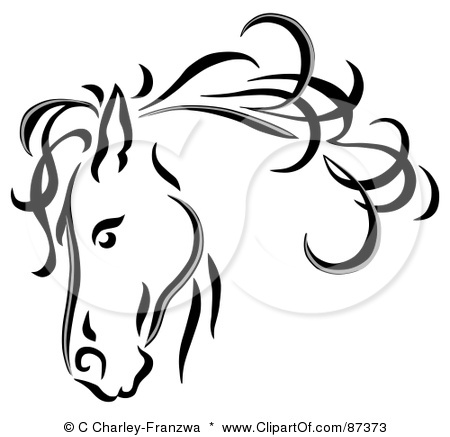  Show EntriesFriday Evening: 6:30 PMBarrel Racing Walk-Trot/Intermediate Gait.Barrel Racing Pole Bending Walk-Trot/Intermediate GaitPole Bending Flags Walk-Trot/Intermediate GaitFlags Stake Race Walk-Trot/Intermediate GaitStake Race Keyhole Walk-Trot/Intermediate GaitKeyhole Saturday morning 8:00 amTWH Halter  Mares TWH Halter Geldings/Stallions TWH Halter Championship (TOP 2 HORSES FROM CLASSES 11 & 12)Halter  Mares Halter Geldings/StallionsHalter Championship (TOP 2 HORSES FROM CLASSES 14 & 15) Showmanship 13 & UnderShowmanship 14-17Showmanship 18-39Showmanship 40+20 MINUTE BREAKTWH English Country Pleasure 3 Gait AdultEnglish Pleasure 13 & UnderTWH English Country Pleasure 2 Gait Youth – Sponsored by LOWIE DEVELOPMENTS INC.English Pleasure 14-17TWH English Country Pleasure 2 Gait Novice Horse/Rider English Pleasure 18-39TWH English Country Pleasure 2 Gait AdultPairs Class Youth*Pairs Class Adult*English Pleasure 40+45 MINUTE BREAKEnglish Pleasure Jr. HorseTWH English Country Pleasure 2 Gait Jr. HorseEnglish Pleasure Walk-Trot/Intermediate Gait YouthTWH English Country Pleasure 3 Gait YouthEnglish Pleasure Walk-Trot/Intermediate Gait AdultEgg Stomp Youth*Egg Stomp Adult*English Pleasure STAKETWH English Country Pleasure 2 Gait STAKE  TWH English Country Pleasure 3 Gait STAKE  English Pleasure Walk-Trot/Intermediate Gait STAKEEnglish Equitation 13 & UnderEnglish Equitation 14-17English Equitation 18-39English Equitation 40+English Equitation Walk-Trot/Intermediate GaitBareback $5 Youth*Bareback $5 AdultSUNDAY MORNING 9:00 AMTWH Western Country Pleasure 3 Gait AdultWestern Pleasure 13 & UnderTWH Western Country Pleasure 2 Gait YouthWestern Pleasure 14-17TWH Western Country Pleasure 2 Gait Novice Horse/RiderWestern Pleasure 18-39TWH Western Country Pleasure 2 Gait AdultDelsy Derby Youth*Delsy Derby Adult*Western Pleasure 40+Western Pleasure Jr. HorseTWH Western Country Pleasure Jr. Horse 2 GaitWestern Pleasure Walk-Jog/Intermediate Gait YouthTWH Western Country Pleasure 3 Gait YouthWestern Pleasure Walk-Jog/Intermediate Gait AdultOn Command Youth*On Command Adult*45 MINUTE BREAKWestern Pleasure STAKETWH Western Country Pleasure 2 Gait STAKETWH Western Country Pleasure 3 Gait STAKEWestern Pleasure Walk-Jog/Intermediate Gait STAKEWestern Equitation 13 & UnderWestern Equitation 14-17Western Equitation 18-39Western Equitation 40+Western Equitation Walk-Jog/Intermediate Gait Water Glass Youth*Water Glass Adult*Reining 13 & UnderReining 14-17Reining 18-39Reining 40+Gambler’s Choice Trail 13 & UnderGambler’s Choice Trail 14-17Gambler’s Choice Trail 18-39Gambler’s Choice Trail 40+Thank you to all our sponsors:drake insurance Agency DevonMassimo Pozienza hardwood directKoren LeVoirlowie developments inc.Tom & Elaine LowieMIXCOR AGGREGATESThank you for printing our programs  EntryHorseExhibitorOwner148I’m Pretty Rockin’Sophia LowieElaine & Tom Lowie149Fancy Lil Power PlayLoretta BordenLoretta Borden151Buster’s Loose WomanRylee ShumanSande & Nicole Hirsekorn152A Strong WillNicole HirsekornNicole Hirsekorn153Canadian On ParoleNicole HirsekornNicole Hirsekorn160An Elegant DealNicole HirsekornNicole Hirsekorn161Genuine Silver MistJuanita StratulakJuanita Stratulak162Miracle’s Walk On ByGreg CzechJim Haeberle163Miracle By DesignTerry CzechJuanita Stratulak165StarlightKassady Van AchteKristie Hancock166Finally Bustin’ OutAlana KnottShelley Knott167I’m Pretty MajorSienna GullicksonNicole Hirsekorn168First Tudu RightAva FormanskiJill & Brian Formanski169CinderEmily ColesNicole Seidel170Finally RoyalIan SmithMona McMillan & Ian Smith171The Blues MasterMona McMillanMona McMillan & Ian Smith173174175176177178179181182183184PlacingEntryHorseExhibitorOwner2148I’m Pretty Rockin’Sophia LowieElaine & Tom Lowie3151Buster’s Loose WomanRylee ShumanSande & Nicole Hirsekorn1166Finally Bustin’ OutAlana KnottShelley KnottPlacingEntryHorseExhibitorOwner3149Fancy Lil Power PlayLoretta BordenLoretta Borden2167I’m Pretty MajorSienna GullicksonNicole Hirsekorn4168First Tudu RightAva FormanskiJill & Brian Formanski1169CinderEmily ColesNicole SeidelPlacingEntryHorseExhibitorOwner1148I’m Pretty Rockin’Sophia LowieElaine & Tom Lowie3151Buster’s Loose WomanRylee ShumanSande & Nicole Hirsekorn2166Finally Bustin’ OutAlana KnottShelley KnottPlacingEntryHorseExhibitorOwner4149Fancy Lil Power PlayLoretta BordenLoretta Borden2167I’m Pretty MajorSienna GullicksonNicole Hirsekorn3168First Tudu RightAva FormanskiJill & Brian Formanski1169CinderEmily ColesNicole SeidelPlacingEntryHorseExhibitorOwnerDQ148I’m Pretty Rockin’Sophia LowieElaine & Tom Lowie2151Buster’s Loose WomanRylee ShumanSande & Nicole Hirsekorn1166Finally Bustin’ OutAlana KnottShelley KnottPlacingEntryHorseExhibitorOwner3149Fancy Lil Power PlayLoretta BordenLoretta Borden1167I’m Pretty MajorSienna GullicksonNicole Hirsekorn4168First Tudu RightAva FormanskiJill & Brian Formanski2169CinderEmily ColesNicole SeidelPlacingEntryHorseExhibitorOwner2148I’m Pretty Rockin’Sophia LowieElaine & Tom Lowie3151Buster’s Loose WomanRylee ShumanSande & Nicole Hirsekorn1166Finally Bustin’ OutAlana KnottShelley KnottPlacingEntryHorseExhibitorOwner4149Fancy Lil Power PlayLoretta BordenLoretta Borden2167I’m Pretty MajorSienna GullicksonNicole Hirsekorn3168First Tudu RightAva FormanskiJill & Brian Formanski1169CinderEmily ColesNicole SeidelPlacingEntryHorseExhibitorOwner1148I’m Pretty Rockin’Sophia LowieElaine & Tom Lowie2151Buster’s Loose WomanRylee ShumanSande & Nicole Hirsekorn3166Finally Bustin’ OutAlana KnottShelley KnottPlacingEntryHorseExhibitorOwner4149Fancy Lil Power PlayLoretta BordenLoretta Borden1167I’m Pretty MajorSienna GullicksonNicole Hirsekorn3168First Tudu RightAva FormanskiJill & Brian Formanski2169CinderEmily ColesNicole SeidelPlacingEntryHorseExhibitorOwner5148I’m Pretty Rockin’Sophia LowieElaine & Tom Lowie6151Buster’s Loose WomanRylee ShumanSande & Nicole Hirsekorn1160An Elegant DealNicole HirsekornNicole Hirsekorn3163Miracle By DesignTerry CzechJuanita Stratulak2166Finally Bustin’ OutAlana KnottShelley Knott4167I’m Pretty MajorSienna GullicksonNicole HirsekornPlacingEntryHorseExhibitorOwner1153Canadian On ParoleNicole HirsekornNicole Hirsekorn2162Miracle’s Walk On ByGreg CzechJim Haeberle3168First Tudu RightAva FormanskiJill & Brian FormanskiPlacingEntryHorseExhibitorOwner160An Elegant DealNicole HirsekornNicole Hirsekorn166Finally Bustin’ OutAlana KnottShelley Knott1153Canadian On ParoleNicole HirsekornNicole Hirsekorn2162Miracle’s Walk On ByGreg CzechJim HaeberlePlacingEntryHorseExhibitorOwner5148I’m Pretty Rockin’Sophia LowieElaine & Tom Lowie6151Buster’s Loose WomanRylee ShumanSande & Nicole Hirsekorn1160An Elegant DealNicole HirsekornNicole Hirsekorn3165StarlightKassady Van AchteKristie Hancock2166Finally Bustin’ OutAlana KnottShelley Knott4167I’m Pretty MajorSienna GullicksonNicole HirsekornPlacingEntryHorseExhibitorOwner1153Canadian On ParoleNicole HirsekornNicole Hirsekorn2168First Tudu RightAva FormanskiJill & Brian FormanskiPlacingEntryHorseExhibitorOwner1153Canadian On ParoleNicole HirsekornNicole Hirsekorn2160An Elegant DealNicole HirsekornNicole Hirsekorn166Finally Bustin’ OutAlana KnottShelley Knott168First Tudu RightAva FormanskiJill & Brian FormanskiPlacingEntryHorseExhibitorOwner2148I’m Pretty Rockin’Sophia LowieElaine & Tom Lowie3165StarlightKassady Van AchteKristie Hancock1168First Tudu RightAva FormanskiJill & Brian FormanskiPlacingEntryHorseExhibitorOwner2151Buster’s Loose WomanRylee ShumanSande & Nicole Hirsekorn1166Finally Bustin’ OutAlana KnottShelley Knott3167I’m Pretty MajorSienna GullicksonNicole HirsekornPlacingEntryHorseExhibitorOwnerCombined w/20PlacingEntryHorseExhibitorOwner2149Fancy Lil Power PlayLoretta BordenLoretta Borden1152A Strong WillNicole HirsekornNicole HirsekornPlacingEntryHorseExhibitorOwner1149Fancy Lil Power PlayLoretta BordenLoretta Borden2161Genuine Silver MistJuanita StratulakJuanita StratulakPlacingEntryHorseExhibitorOwnerCombined w/30	PlacingEntryHorseExhibitorOwner3148I’m Pretty Rockin’Sophia LowieElaine & Tom Lowie1151Buster’s Loose WomanRylee ShumanSande & Nicole Hirsekorn2166Finally Bustin’ OutAlana KnottShelley KnottPlacingEntryHorseExhibitorOwnerCombined w/30PlacingEntryHorseExhibitorOwner1162Miracle’s Walk On ByGreg CzechJim Haeberle2163Miracle By DesignTerry CzechJuanita StratulakPlacingEntryHorseExhibitorOwnerNo EntriesPlacingEntryHorseExhibitorOwner1160An Elegant DealNicole HirsekornNicole Hirsekorn2162Miracle’s Walk On ByGreg CzechJim Haeberle4163Miracle By DesignTerry CzechJuanita Stratulak3170Finally RoyalIan SmithMona McMillan & Ian SmithPlacingEntryHorseExhibitorOwnerCombined w/29PlacingEntryHorseExhibitorOwner3148I’m Pretty Rockin’Sophia LowieElaine & Tom Lowie2149Fancy Lil Power PlayLoretta BordenLoretta Borden4151Buster’s Loose WomanRylee ShumanSande & Nicole Hirsekorn2160An Elegant DealNicole HirsekornNicole Hirsekorn4165StarlightKassady Van AchteKristie Hancock1166Finally Bustin’ OutAlana KnottShelley Knott1167I’m Pretty MajorSienna GullicksonNicole Hirsekorn3168First Tudu RightAva FormanskiJill & Brian FormanskiPlacingEntryHorseExhibitorOwner1161Genuine Silver MistJuanita StratulakJuanita Stratulak2167I’m Pretty MajorSienna GullicksonNicole Hirsekorn3168First Tudu RightAva FormanskiJill & Brian FormanskiPlacingEntryHorseExhibitorOwnerNo EntriesPlacingEntryHorseExhibitorOwner1160An Elegant DealNicole HirsekornNicole Hirsekorn2162Miracle’s Walk On ByGreg CzechJim Haeberle3163Miracle By DesignTerry CzechJuanita StratulakPlacingEntryHorseExhibitorOwner5148I’m Pretty Rockin’Sophia LowieElaine & Tom Lowie2151Buster’s Loose WomanRylee ShumanSande & Nicole Hirsekorn4165StarlightKassady Van AchteKristie Hancock1166Finally Bustin’ OutAlana KnottShelley Knott3170Finally RoyalIan SmithMona McMillan & Ian SmithPlacingEntryHorseExhibitorOwner2167I’m Pretty MajorSienna GullicksonNicole Hirsekorn1168First Tudu RightAva FormanskiJill & Brian FormanskiPlacingEntryHorseExhibitorOwnerCombined w/33PlacingEntryHorseExhibitorOwnerCombined w/37PlacingEntryHorseExhibitorOwner5148I’m Pretty Rockin’Sophia LowieElaine & Tom Lowie4149Fancy Lil Power PlayLoretta BordenLoretta Borden8151Buster’s Loose WomanRylee ShumanSande & Nicole Hirsekorn6165StarlightKassady Van AchteKristie Hancock3166Finally Bustin’ OutAlana KnottShelley Knott1167I’m Pretty MajorSienna GullicksonNicole Hirsekorn2168First Tudu RightAva FormanskiJill & Brian Formanski7170Finally RoyalIan SmithMona McMillan & Ian SmithPlacingEntryHorseExhibitorOwner1161Genuine Silver MistJuanita StratulakJuanita Stratulak3167I’m Pretty MajorSienna GullicksonNicole Hirsekorn2168First Tudu RightAva FormanskiJill & Brian FormanskiPlacingEntryHorseExhibitorOwner6148I’m Pretty Rockin’Sophia LowieElaine & Tom Lowie4151Buster’s Loose WomanRylee ShumanSande & Nicole Hirsekorn1160An Elegant DealNicole HirsekornNicole Hirsekorn5162Miracle’s Walk On ByGreg CzechJim Haeberle7163Miracle By DesignTerry CzechJuanita Stratulak3166Finally Bustin’ OutAlana KnottShelley Knott2170Finally RoyalIan SmithMona McMillan & Ian SmithPlacingEntryHorseExhibitorOwner3161Genuine Silver MistJuanita StratulakJuanita Stratulak2167I’m Pretty MajorSienna GullicksonNicole Hirsekorn1168First Tudu RightAva FormanskiJill & Brian FormanskiPlacingEntryExhibitorOwner1166Finally Bustin’ OutAlana KnottShelley Knott2148I’m Pretty Rockin’Sophia LowieElaine & Tom LowiePlacingEntryHorseExhibitorOwner1168First Tudu RightAva FormanskiJill & Brian FormanskiPlacingEntryHorseExhibitorOwner1167I’m Pretty MajorSienna GullicksonNicole HirsekornPlacingEntryHorseExhibitorOwnerNo entriesPlacingEntryHorseExhibitorOwner1149Fancy Lil Power PlayLoretta BordenLoretta Borden2161Genuine Silver MistJuanita StratulakJuanita StratulakPlacingEntryHorseExhibitorOwner2148I’m Pretty Rockin’Sophia LowieElaine & Tom Lowie3151Buster’s Loose WomanRylee ShumanSande & Nicole Hirsekorn1-A165StarlightKassady Van AchteKristie Hancock1166Finally Bustin’ OutAlana KnottShelley KnottPlacingEntryHorseExhibitorOwnerCombined w/48PlacingEntryHorseExhibitorOwner3148I’m Pretty Rockin’Sophia LowieElaine & Tom Lowie4149Fancy Lil Power PlayLoretta BordenLoretta Borden6151Buster’s Loose WomanRylee ShumanSande & Nicole Hirsekorn165StarlightKassady Van AchteKristie Hancock5166Finally Bustin’ OutAlana KnottShelley Knott1167I’m Pretty MajorSienna GullicksonNicole Hirsekorn2168First Tudu RightAva FormanskiJill & Brian FormanskiPlacingEntryHorseExhibitorOwner2149Fancy Lil Power PlayLoretta BordenLoretta Borden1161Genuine Silver MistJuanita StratulakJuanita StratulakPlacingEntryHorseExhibitorOwnerCombined w/58PlacingEntryHorseExhibitorOwner3148I’m Pretty Rockin’Sophia LowieElaine & Tom Lowie2151Buster’s Loose WomanRylee ShumanSande & Nicole Hirsekorn1166Finally Bustin’ OutAlana KnottShelley KnottPlacingEntryHorseExhibitorOwnerCombined w/58PlacingEntryHorseExhibitorOwner1162Miracle’s Walk On ByGreg CzechJim Haeberle2163Miracle By DesignTerry CzechJuanita StratulakScratch171The Blues MasterMona McMillanMona McMillan & Ian SmithPlacingPlacingEntryEntryHorseHorseExhibitorExhibitorOwnerNo EntriesNo EntriesPlacingEntryHorseExhibitorOwner1160An Elegant DealNicole HirsekornNicole Hirsekorn4162Miracle’s Walk On ByGreg CzechJim Haeberle2163Miracle By DesignTerry CzechJuanita Stratulak3170Finally RoyalIan SmithMona McMillan & Ian SmithPlacingEntryHorseExhibitorOwner1148I’m Pretty Rockin’Sophia LowieElaine & Tom Lowie2149Fancy Lil Power PlayLoretta BordenLoretta Borden4151Buster’s Loose WomanRylee ShumanSande & Nicole Hirsekorn4165StarlightKassady Van AchteKristie Hancock3166Finally Bustin’ OutAlana KnottShelley Knott3167I’m Pretty MajorSienna GullicksonNicole Hirsekorn1168First Tudu RightAva FormanskiJill & Brian Formanski2170Finally RoyalIan SmithMona McMillan & Ian SmithPlacingEntryHorseExhibitorOwnerCombined w/56PlacingEntryHorseExhibitorOwner3161Genuine Silver MistJuanita StratulakJuanita Stratulak1167I’m Pretty MajorSienna GullicksonNicole Hirsekorn2168First Tudu RightAva FormanskiJill & Brian FormanskiPlacingEntryHorseExhibitorOwnerNo EntriesPlacingEntryExhibitorOwner2160An Elegant DealNicole HirsekornNicole Hirsekorn1162Miracle’s Walk On ByGreg CzechJim Haeberle3163Miracle By DesignTerry CzechJuanita StratulakScratched171The Blues MasterMona McMillanMona McMillan & Ian SmithPlacingEntryHorseExhibitorOwner4148I’m Pretty Rockin’Sophia LowieElaine & Tom Lowie3151Buster’s Loose WomanRylee ShumanSande & Nicole Hirsekorn2165StarlightKassady Van AchteKristie Hancock1166Finally Bustin’ OutAlana KnottShelley KnottPlacingEntryHorseExhibitorOwner1167I’m Pretty MajorSienna GullicksonNicole Hirsekorn2168First Tudu RightAva FormanskiJill & Brian FormanskiPlacingEntryHorseExhibitorOwnerNo EntriesPlacingEntryHorseExhibitorOwnerCombined w/65PlacingEntryHorseExhibitorOwner3148I’m Pretty Rockin’Sophia LowieElaine & Tom Lowie2149Fancy Lil Power PlayLoretta BordenLoretta Borden1151Buster’s Loose WomanRylee ShumanSande & Nicole Hirsekorn7165StarlightKassady Van AchteKristie Hancock6166Finally Bustin’ OutAlana KnottShelley Knott5167I’m Pretty MajorSienna GullicksonNicole Hirsekorn4168First Tudu RightAva FormanskiJill & Brian FormanskiPlacingEntryHorseExhibitorOwner3161Genuine Silver MistJuanita StratulakJuanita Stratulak1167I’m Pretty MajorSienna GullicksonNicole Hirsekorn2168First Tudu RightAva FormanskiJill & Brian FormanskiPlacingEntryHorseExhibitorOwner7148I’m Pretty Rockin’Sophia LowieElaine & Tom Lowie3151Buster’s Loose WomanRylee ShumanSande & Nicole Hirsekorn4160An Elegant DealNicole HirsekornNicole Hirsekorn2162Miracle’s Walk On ByGreg CzechJim Haeberle6163Miracle By DesignTerry CzechJuanita Stratulak1166Finally Bustin’ OutAlana KnottShelley Knott5170Finally RoyalIan SmithMona McMillan & Ian SmithPlacingEntryHorseExhibitorOwnerScratched161Genuine Silver MistJuanita StratulakJuanita Stratulak1167I’m Pretty MajorSienna GullicksonNicole Hirsekorn2168First Tudu RightAva FormanskiJill & Brian FormanskiPlacingEntryHorseExhibitorOwner1166Finally Bustin’ OutAlana KnottShelley Knott2148I’m Pretty Rockin’Sophia LowieElaine & Tom LowiePlacingEntryHorseExhibitorOwner1168First Tudu RightAva FormanskiJill & Brian FormanskiPlacingEntryHorseExhibitorOwner1167I’m Pretty MajorSienna GullicksonNicole HirsekornPlacingEntryExhibitorOwnerNo EntriesPlacingEntryExhibitorOwner1149Fancy Lil Power PlayLoretta BordenLoretta BordenScratched161Genuine Silver MistJuanita StratulakJuanita StratulakPlacingEntryHorseExhibitorOwner2148I’m Pretty Rockin’Sophia LowieElaine & Tom Lowie3151Buster’s Loose WomanRylee ShumanSande & Nicole Hirsekorn4165StarlightKassady Van AchteKristie Hancock1166Finally Bustin’ OutAlana KnottShelley KnottPlacingEntryExhibitorOwner6148I’m Pretty Rockin’Sophia LowieElaine & Tom Lowie2151Buster’s Loose WomanRylee ShumanSande & Nicole Hirsekorn3165StarlightKassady Van AchteKristie Hancock4166Finally Bustin’ OutAlana KnottShelley Knott5167I’m Pretty MajorSienna GullicksonNicole Hirsekorn1168First Tudu RightAva FormanskiJill & Brian FormanskiPlacingEntryHorseExhibitorOwnerNo entriesPlacingEntryHorseExhibitorOwnerNo entriesPlacingEntryHorseExhibitorOwnerNo entriesPlacingEntryHorseExhibitorOwnerNo entriesPlacingEntryHorseExhibitorOwnerNo entriesPlacingEntryHorseExhibitorOwner2148I’m Pretty Rockin’Sophia LowieElaine & Tom Lowie1168First Tudu RightAva FormanskiJill & Brian FormanskiPlacingEntryHorseExhibitorOwner3151Buster’s Loose WomanRylee ShumanSande & Nicole Hirsekorn2166Finally Bustin’ OutAlana KnottShelley Knott1167I’m Pretty MajorSienna GullicksonNicole HirsekornPlacingEntryHorseExhibitorOwner1152A Strong WillNicole HirsekornNicole HirsekornPlacingEntryHorseExhibitorOwner1149Fancy Lil Power PlayLoretta BordenLoretta Borden